[Ce document a été traduit à titre indicatif à l’aide d’un système de traduction automatique associé à des mémoires de traduction. Si des efforts raisonnables ont été déployés par l’OMM pour améliorer la qualité de la traduction ainsi produite, aucune garantie, expresse ou implicite, n’est toutefois donnée quant à son exactitude, sa fiabilité ou sa précision. Les divergences ou différences ayant pu résulter de la traduction vers le français du contenu du document original ne créent aucune obligation et n’ont aucun effet juridique en termes de conformité, d’exécution ou à toute autre fin. Il se peut que certains contenus (tels que les images) n’aient pu être traduits en raison des limites techniques du système. En cas de doute sur l’exactitude des informations contenues dans la traduction, veuillez vous reporter à l’original anglais qui constitue la version officielle du document].LISTE DES DOCUMENTSActualisé au 4 octobre 2022Les documents que les membres de la Commission suggèrent d'adopter sans débat sont surlignés en vert.Les recommandations qui nécessitent l'accord de l'INFCOM sont marquées en gras._______________TEMPS CLIMAT EAUOrganisation météorologique mondiale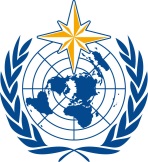 COMMISSION DES SERVICES ET APPLICATIONS SE RAPPORTANT AU TEMPS, AU CLIMAT, À L'EAU ET À L'ENVIRONNEMENTDeuxième session
17-21 octobre 2022, GenèveSERCOM-2/INF. 1TEMPS CLIMAT EAUOrganisation météorologique mondialeCOMMISSION DES SERVICES ET APPLICATIONS SE RAPPORTANT AU TEMPS, AU CLIMAT, À L'EAU ET À L'ENVIRONNEMENTDeuxième session
17-21 octobre 2022, GenèvePrésenté par:
Secrétaire général 4.X.2022Point n°DOC.INF.Titre du documentOrgane promoteur RésolutionDécisionRecommandation1Ordre du jour et questions d’organisation1Ordre du jour et questions d’organisationPrésident de la SERCOMRésumé1.2Méthodes de travail relatives au déroulement de la sessionSecrétaire général1.2/11Liste des documentsSecrétaire généralsite WebInformations pour les participants, utilisation de la plateforme de visioconférence2Rapports2Examen des rapportsPrésident de la SERCOM2/12Rapports du président de la Commission, y compris les rapports des présidents des organes subsidiairesPrésident de la SERCOM3Adoption sans débat de documents présentant des projets de résolution, de décision et de recommandation3Adoption sans débat de documents présentant des projets de résolution, de décision et de recommandationPrésident de la SERCOM avec le Groupe de gestion3/14Examen des résolutions et décisions du Congrès et du Conseil exécutif concernant la Commission4Examen des résolutions et décisions du Congrès et du Conseil exécutif concernant la CommissionSecrétaire général4/14Résolutions et décisions du Congrès et du Conseil exécutif concernant la Commission et mesures prises en conséquenceSecrétaire général5Règlement technique et autres questions techniques5.1Amendements recommandés au Règlement technique (OMM-N° 49), y compris les manuels et les guides 5.1(1)Mises à jour du Manuel du Système mondial de traitement des données et de prévision (OMM-N° 485) proposées par les Comités permanents de la SERCOMPrésident de la SERCOM avec le Président de l'INFCOM5.1(1)/15.1(2)Procédure d’amendement du Règlement technique (OMM-N 9), de ses annexes, Guides et autres publications non réglementaires y relativesSecrétaire général5.1(2)/1 à l'EC-765.1(3)Proposition d'amendement au Règlement technique (OMM-N° 49), Volume I, et au Répertoire des cadres de compétences de l'OMM (Compendium of WMO Competency Frameworks (WMO-No. 1209), concernant les compétences et la qualification du personnel de météorologie aéronautique.Président du SC-AVI5.1(3)/1 au Cg-195.1(4)Développement et mise à jour des cadres de compétences (Partie V) (cyclones marins et tropicaux)Présidents du SC-MMO et du SC-DRR5.1(4)/1 et 2 à l'EC-765.1(4)Statut du cadre de mise en œuvre des compétences sur les cyclones marins et tropicauxPrésidents du SC-MMO et du SC-DRR5.1(5)Examen du Programme d’enseignement de base pour les météorologistes (PEB-M) et du Programme d’enseignement de base pour techniciens en météorologie (PEB-TM) (partie VI et appendice A du vol. I) du Règlement technique (OMM-N° 49)Secrétaire général5.1(5)/1 à l'EC-765.1(6)Plan d'action pour la suppression du volume II, Service météorologique pour la navigation aérienne internationale, et amendements ou mises à jour consécutifsPrésident du SC-AVI5.1(6)/1 au Cg-195.1(7)Amendements aux documents réglementaires et mises à jour des documents d'orientation sur les services de météorologie maritime (y compris les publications n° 558, 471 et 574 de l'OMM)Président du SC-MMO5.1(7)/15.1(7)/1 et 2 à l'EC-765.1(7)Récapitulatif: Colloque OMM-IMO sur les phénomènes météorologiques maritimes extrêmesPrésident du SC-MMO5.1(8)Amendements au Règlement technique (OMM-N° 49), Volume I, afin d'y inclure le Protocole d'alerte commun (PAC) en tant que pratique recommandée Président du SC-DRR5.1(8)/1 au Cg-195.2Guide de l’OMM pour la prestation de services 2023-20335.2Stratégie de l’OMM en matière de prestation de services Président de la SERCOM5.2/1 au Cg-195.3Services destinés à l’agriculture5.3Mise à jour du Guide des pratiques de météorologie agricolePrésident du SC-AGR5.3/1 à l'EC-765.3Appendice du Guide des pratiques de météorologie agricole Président du SC-AGR5.4Services destinés à l’aviation5.4Services destinés à l’aviation – Mise à jour des guides de l'OMM pour la météorologie aéronautiquePrésident du SC-AVI5.4/1 et 2 à l'EC-765.4État d'avancement d'une mise à jour du plan à long terme pour la météorologie aéronautiquePrésident du SC-AVI5.5Services climatologiques5.5(1)Système de gestion de la qualité pour les services climatologiquesPrésidente du SC-CLI5.5(1)/1 à l'EC-765.5(1a)Feuille de route pour la mise en place d'un système de gestion de la qualité pour les services climatologiquesPrésidente du SC-CLI5.5(1b)Liste de contrôle des services pour la mise en place de services climatologiquesPrésidente du SC-CLI5.5(2)Modernisation de la surveillance de l’état du climat par l’OMMPrésidente du SC-CLI5.5(2)/15.5(3)Création de centres mondiaux de l’OMM sur l’oscillation australe El Niño/La Niña et d’informations climatologiques saisonnièresPrésidente du SC-CLI5.5(3)/1 à l'EC-765.5(4)Quatrième édition du Guide des pratiques climatologiques (OMM-N° 100)Présidente du SC-CLI5.5(4)/1 à l'EC-765.5(5)Besoins et solutions en matière de données climatologiquesPrésidente du SC-CLI5.5(5)/15.5(5)Recueil par l'OMM des normales climatologiques standard pour la période 1991-2020 (CLINO)Présidente du SC-CLI5.5(6)Mise à jour du mécanisme permettant d’identifier les stations d’observation dont les relevés portent sur de longues périodes Présidente du SC-CLI5.5(6)/1 au Cg-195.6Réduction des risques de catastrophe et services publics5.6(1)Initiative mondiale de l’ONU relative aux systèmes d’alerte précoce et à l’adaptationPrésident de la SERCOM5.6(1)/15.6(2)Services d’alerte précoce aux feux de forêtPrésident de la SERCOM5.6(2)/15.6(2)Liste des résolutions, publications, rapports et sites web antérieurs sur les services météorologiques de lutte contre les incendies de l'OMMPrésident de la SERCOM5.6(3)Plan de mise en œuvre de la méthode de classification des phénomènes dangereux avec annexesPrésident du SC-DRR5.6(3)/1 à l'EC-765.6(4)Stratégie-cadre et plan de mise en œuvre du Système mondial d'alerte multidangerPrésident du SC-DRR5.6(4)/1 à l'EC-765.6(5)Plan de mise en œuvre du mécanisme de coordination de l’OMMPrésident du SC-DRR5.6(5)/1 au Cg-195.6(6)Document d’orientation sur le cadre de l’interopérabilité des systèmes d’alerte précoce multidangersPrésident du SC-DRR5.6(6)/1 à l'EC-765.6(7)Guide de l'OMM pour les SMHN à l'appui des systèmes, procédures, mécanismes de coordination et services nationaux d'alerte précoce multidangersSC-DRR5.6(7)/1 à l'EC-765.7Services hydrologiques5.7Services hydrologiquesPrésident du SC-HYD5.7/15.8Services de météorologie maritime et d'océanographie5.8(1)Intervention en cas d’urgence environnementale marine et Recherche et de sauvetagePrésident du SC-MMO5.8(1)/15.8(1)Examen des meilleures pratiques en matière d'intervention en cas d’éco-urgence maritimePrésident du SC-MMO5.8(2)Enquête sur les calculs de coûtsPrésident du SC-MMO5.8(2)/1 à l'EC-76 5.8(2)Rapport d'étude sur le calcul des coûts du Comité permanent des services de météorologie marine et d'océanographie (SC-MMO)Président du SC-MMO5.9Services énergétiques intégrés5.9Services énergétiques intégrés Président du SG-ENE5.9/15.9(1)Meilleures pratiques en matière de services météorologiques et climatologiques intégrés pour la transition vers une énergie à zéro émissionsPrésident du SG-ENE5.9(2)L'état des services climatologiques en 2022: Rapport sur l'énergiePrésident du SG-ENE5.10Services de santé intégrés5.10(1)Activités de l'OMM sur la chaleur extrême et la santéPrésidents du SG-HEA5.10(1)/15.10(1)/1 à l'EC-765.10(1a)Note technique sur les considérations relatives au «Baptême des vagues de chaleur».Présidents du SG-HEA5.10(1b)Directives pratiques du Réseau mondial d’information sur les effets sanitaires de la chaleur (GHHIN)Présidents du SG-HEA5.10(2)Recherche et produits sur les maladies infectieusesPrésidents du SG-HEA5.10(2)/15.10(3)Plan de mise en œuvre pour l'avancement de la science et des services intégrés en matière de climat et de santé 2023-2033Présidents du SG-HEA5.10(4)/1 à l'EC-765.10 (3a)Plan de mise en œuvre pour l'avancement de la science et des services intégrés en matière de climat et de santé 2023-2033Présidents du SG-HEA5.10 (3b)Cadre conceptuel des sciences et services intégrés de la santéPrésidents du SG-HEA5.10 (3c)Rapport d'activité interimaire du Plan directeur OMS-OMM santé, environnement et climat: de la science aux services 2019-2022Présidents du SG-HEA5.11Services urbains intégrés5.11Services urbains intégrés Président du SG-URB5.11/1 et 25.11Résumé et recommandations formulées lors de l’atelier sur l’intégration d’activités relatives au milieu urbain au sein de l’OMM6Examen des aspects de la planification stratégique intéressant la Commission6Contribution au Plan stratégique et au Plan opérationnel 2024-2027Secrétaire général6/17Programme de travail et organes subsidiaires de la Commission7.1Examen du programme de travail de la CommissionSecrétaire général7.1/17.2Modifications du mandat des comités permanents et des groupes d'étude de la CommissionPrésidents du SC-AVI, du SC-CLI, du SC-HYD, du SG-HEA et du SC-URB7.2/18Questions de procédure 8Recommandation de modifications au Règlement intérieur des commissions techniquesSecrétaire général8/1 à l'EC-769Questions relatives à la coordination et à la collaboration9.1Coordination avec d’autres organes de l'OMMPrésident de la SERCOM9.1/19.2Avis du Groupe de coordination hydrologique (HCP)Président du HCP9.2/1 et 29.2Cartographie de la Coalition sur l’eau et le climatPrésident du HCP9,3Collaboration avec les conseils régionauxSecrétaire général9.3/1 à l'EC-7610Égalité hommes-femmes10Égalité hommes-femmesPrésident de la SERCOM10/110Égalité hommes-femmesPrésident de la SERCOM11Examen des résolutions, décisions et recommandations antérieures11.1Examen des résolutions et recommandations des commissions précédentesSecrétaire général11.1/1 à l'EC-76 11.1État d'avancement des résolutions et recommandations des commissions précédentes Secrétaire général11.2Examen des résolutions et recommandations antérieures de la Commission et évaluation de la mise en œuvre des actions correspondantesSecrétaire général11.2/111.2État d'avancement des résolutions, décisions et recommandations de la Commission des services Secrétaire généralTotal472571728